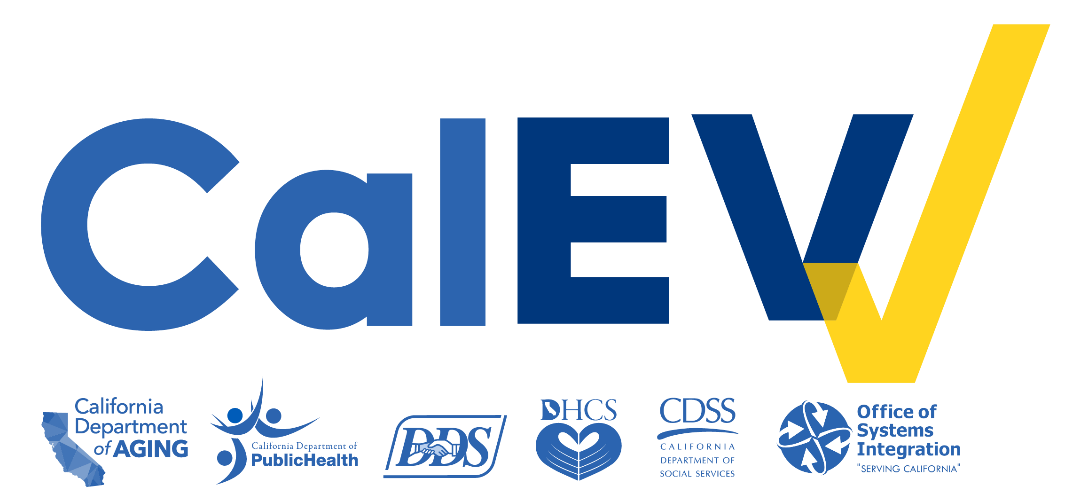 California EVV Phase II Alternate EVV Vendor Specification v2.8 Provided by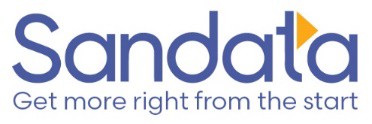 Sandata Technologies, LLC 26 Harbor Park Dr.Port Washington, NY 11050CAaltevv@sandata.comVersion HistoryAlternate EVV Vendor Data Transmission InterfaceThis interface supplies the delivery mechanisms and the data layout / structure necessary to provide externally sourced EVV data to the Sandata systems for processing.Base Version: 	7.15Alternate EVV Vendor Interface Transmission GuidelinesClient Data EndpointThis endpoint receives information regarding the individual member / beneficiary (known here as the 'Client') that receives care as part of the visit. Please note- the Client record must be successfully delivered and loaded PRIOR to the delivery of the Visit information, or else the visit will reject due to 'Unknown Client'.ProviderIdentificationREQUIRED. This element is the header information provided for all three types of transmissions. This information will be compared to the connection being used within the interface to ensure that the transmission is appropriate. If this match cannot be validated, thetransmission will be rejected.Client General Information	REQUIRED. Required data in the body of the transmission. Additional fields may be required depending on the program; fields below may be ignored if a Payer Client feed is implemented.ClientAddressREQUIRED. At least one record for each client is required for the program.ClientPhoneOptional segment. Provides the phone numbers associated with the client receiving care. Multiple phone numbers can be supplied for a client, each in its own segment.ClientPayerInformationREQUIRED. This segment is required for the CalEVV program. This segment is required to be submitted to add each client service to be provided (EffectiveStartDate can overlap for multiple services) and to end current client services (EffectiveEndDate). Updates to the Client Payer segment to end date current services when care is no longer required or the JurisdictionID is changed is necessary to ensure secure access to PHI for Jurisdiction Entities using the aggregator.ClientDesigneeDO NOT PROVIDE. Designee for the client if applicable to the program. This is an OPTIONAL segment.ClientResponsiblePartyDO NOT PROVIDE. Provide if applicable for the client and in the absence of a payer client feed.Employee Data EndpointThis endpoint receives information regarding the individual caregiver (known here as the 'Employee') that delivered the actual care to the individual as part of the visit. Please note- the Employee must be successfully delivered and loaded PRIOR to the delivery of the Visit information, or else the visit will reject due to 'Unknown Employee'.ProviderIdentificationREQUIRED. This element is part of the header information provided for all three types of transmissions. This information will be compared to the connection being used within the interface to ensure that the transmission is appropriate. If this match cannot be validated, the transmission will be rejected.Employee General InformationREQUIRED. Required data in the body of the transmission. This segment provides the basic information about the employee.Visit Data EndpointThis endpoint receives the information regarding the EVV visits themselves- including all individual components of the visit, and corrections / changes to the visits over time. Please Note: The visit information must be loaded AFTER the client and the employee associated with the visit have been loaded, or else the visit record will error out.ProviderIdentificationREQUIRED. This element is part of the header information provided for all three types of transmissions. This information will be compared to the connection being used within the interface to ensure that the transmission is appropriate. If this match cannot be validated, the transmission will be rejected.Visit General InformationREQUIRED. This segment provides the base data regarding an EVV visit. If a visit is changed (corrections, alterations, updates) over time, the same visit may be delivered multiple times, each sharing the same VisitKey, but each change represented with a different Sequence ID- ascending over time- to allow the state's Aggregator system to keep the changes ordered appropriately. Each update to a visit should also be accompanied by a Visit Change segment.CallsOPTIONAL. Calls include any type of clock in or clock out depending on system capabilities. Note that some vendor systems may not record some visit activity as calls. If this is the case, the call element can be omitted. If adjusted times are included in the parent visit element of the visit, a Visit Changes segment must be sent. This is an OPTIONAL segment only when visit data is being adjusted.VisitChangesOPTIONAL. This segment is not to be supplied for new visits that have call segments included. This segment is provided when a visit has been manually entered, altered, or updated in the source system. The Visit General segment should reflect the updated information, while this associated Visit Change segment should record the details around that change and supply the reason code for why it occurred.TasksDO NOT PROVIDE. Conditional segment. This segment contains the non-service specific details regarding activities the caregiver performed during the visit. These detailed activities are known as 'Tasks' and often align to the care plan designed for the individual receiving care.VisitExceptionAcknowledgementDO NOT PROVIDE. All CalEVV exceptions are required to be fixed. Provided for a visit when it has corrections, alterations, or updates that caused exceptions, which have been acknowledged by the provider agency. Every exception that is acknowledgeable (versus exceptions that require a fix- or alteration of the visit data) must have an acknowledgement for the visit to be fully verified and compliant with the EVV program's rules.This is an OPTIONAL segment- it will not be supplied for new visits (delivered for the first time) but MUST be delivered for any updates or alterations to an existing visit where an acknowledgeable exception has been resolved. If provided, all required fields must be included.Appendix 1: Payers + ProgramsAppendix 2: Services + Modifiers*Services annotated with an asterisk (*) will be ready for visit transmission starting 10/5/22.Appendix 3: Reason CodesAppendix 4: Jurisdictional EntitiesAppendix 5: Valid Time ZonesAppendix 6: US State AbbreviationsAppendix 7: Valid LanguagesVersionAuthorSectionChangesDateV1.0Clella NewcombInitial Draft11/5/2021V1.1Clella NewcombEmployee DataUpdate validation to required and clarify description of the EmployeeOtherID11/10/2021V1.2Clella NewcombClient DataUpdate ClientQualifier value expected and validation to "ClientMedicaidID"11/11/2021V1.3Clella NewcombUpdate ClientMediciadID char value expected as capitalized and remove spaces in child segment naming; Update Provider Identifier description to reference CalEVV Identifier.11/19/2021V1.4Clella NewcombUpdate Reason Code appendix to indicate when a note is required. Clarify description for Client Payer Segment and Visit Exception Acknowledgment segment.11/24/2021V1.5Josh GrimesUpdate element ClientTimeZone to correct element case of ClientTimezone; Update validation and format for CallDateTime and ChangeDateTime. Update Appendix 1 to add new payer and program for MCP PCS services. Update Appendix 2 to add new services in scope for MCP PCS services. Update Appendix 3 to remove reason code 120, 140 and 220; update note requirements; and update reason code description for clarity. Update Appendix 4 add MCPs as Jurisdictions in scope for MCP PCS services. Update Appendix 7 for Chinese language reference.6/16/2022V2.0Josh GrimesAppendix 1, 2, 4.Added Payers + Programs, Services + Modifiers and Jurisdictional Entities to align with HHCS. 7/27/22V2.1Josh GrimesAppendix 2CCS HHCS Services updated for HCPCS Code: G0156, G0162, G0299, G0300, T1002, T10038/25/2022V2.2Josh GrimesAppendix 2CAHCBA Jurisdictions have been included. 9/21/2022V2.2Josh GrimesAppendix 3Reason Code: 100, 110, 130, 180, 230 and 240 Note Required set to No. 9/21/2022V2.3Josh GrimesAppendix 2Removed ‘ from service description for HCPCS Z9245. 10/20/2022V2.3Josh GrimesRemoved “only and scheduling is not in scope for this program.” From element description for VisitCancelledIndicator. 10/20/2022V2.4Josh GrimesAppendix 2Added Service – CADDS/HHCS/Z9403/RC Speech Pathology 70711/16/2022V2.5Josh GrimesAppendix 2Updated Program from HHCS to PCS for the following services: Z2911, Z9214 and Z9217.Removal of *Services annotated with an asterisk (*) will be ready for visit transmission starting 10/5/22. For S9123, S9124, T1030, T1031 services.Removal of CAWPCS Codes T2017, T1005. These codes are now CAHCBA services.Transition of code T1019 from CAWPCS to CAHCBA. Removal of CAWPCS Jurisdictions. Update of service descriptions for the following services: T1005, T2017, T1019.11/30/2022V2.5.1Josh GrimesAppendix 7Armenian added to Appendix 7: Languages12/06/2022V2.5.1Josh GrimesAppendix 2Updated Payer CAWPCS to CAHCBA for service T1019.Removed erroneous spaces before all descriptions and codes in Appendix table. 12/06/2022V2.5.1Josh GrimesAppendix 4Verified/Updated all Jurisdictional Entity Descriptions to Jurisdiction Long Name 12/06/2022V2.6Clella NewcombAppendix 1,2,4Update Appendix 1 to add new payer and program for CBAS program. Update Appendix 2 to add new services in scope for CBAS program. Update Appendix 4 add Jurisdictions in scope for CBAS program.03/21/2023V2.7Everett JenkinsAppendix 1, 2Update Appendix 2 to add new services and program for CAHHA payer and update service descriptions. Update Appendix 1 to remove CAWPCS payer and correct spelling.4/18/2023V2.8Everett JenkinsAppendix 1, 2Update Appendix 2 to remove 5 services and add 28 new services with an update to service descriptions.   Updated payer MSSP to include HHCS12/1/2023TYPEGUIDELINEFile Format JSONFile Delimiternot applicableHeadersnot applicableFile Extensionnot applicableFile EncryptionDelivery to occur over secure HTTPS connectionControl Filenot applicableRESTful API Endpoint(s)Client: UAT:	https://uat-api.sandata.com/interfaces/intake/clients/rest/api/v1.1Employee: UAT: https://uat-api.sandata.com/interfaces/intake/employees/rest/api/v1.1 Visit: UAT:	https://uat-api.sandata.com/interfaces/intake/visits/rest/api/v1.1 Client: Prod: https://api.sandata.com/interfaces/intake/clients/rest/api/v1.1 Employee: Prod: https://api.sandata.com/interfaces/intake/employees/rest/api/v1.1Visit: Prod:	https://api.sandata.com/interfaces/intake/visits/rest/api/v1.1 Payload CompressionNo compression of data during deliveryDelivery MechanismVia RESTful API callDelivery FrequencyNo less frequent than Daily (at time decided by each vendor supplying the EVV data). Can be multiple times per day at vendor's discretion.ElementDescriptionExpected ValueValidation RuleProviderQualifierUnique identifier for the provider as determined by the program definition."MedicaidID"String match = "MedicaidID"ProviderIDUnique identifier for the agency. Sandata supplied CalEVV Identifier.Sandata Assigned; 6-10 digit unique identifier also known as the User IDSandata Assigned; 6-10 digit unique identifier also known as the User IDElementDescriptionExpected ValueValidation RuleClientQualifierDescribes what type of identifier is being sent to identify the client."ClientMedicaidID""ClientMedicaidID"ClientIdentifier Unique client identifier used by the state to reference the member data across all Medicaid activities. This value will need to be the same value as the ClientMedicaidID. An additional state client Identifier should be provided in the ClientAltMedicaidID.For DHCS, CDA, CDPH, CDSS: CIN (Client Identification Number)Format: 8 digits + 1 alpha (Capitalized)For DDS: UCI (Unique Client Identifier)Format: 7 digitsFor DHCS, CDA, CDPH, CDSS: CIN (Client Identification Number)Format: 8 digits + 1 alpha (Capitalized)For DDS: UCI (Unique Client Identifier)Format: 7 digitsClientFirstNameClient’s First Name.Client’s First NameMax Length 30No Special CharactersClientMiddleInitialClient’s Middle InitialClient’s Middle InitialMax Length 1Can be NULLNo Special CharactersClientLastNameClient’s Last Name.Client’s Last NameMax Length 30No Special CharactersClientMedicaidIDUnique ID provided by the State Medicaid program to the client. This identifier will be used for visit submission and must match the value submitted as the Client Identifier above.For DHCS, CDA, CDPH, CDSS: CIN (Client Identification Number) Format: 8 digits + 1 alpha (Capitalized)For DDS: UCI (Unique Client Identifier)Format: 7 digitsFor DHCS, CDA, CDPH, CDSS: CIN (Client Identification Number) Format: 8 digits + 1 alpha (Capitalized)For DDS: UCI (Unique Client Identifier)Format: 7 digitsClientAltMedicaidIDAdditional identifier for client as provided by the State Medicaid programs to the client. This value will not be associated with visit submission for the client visits.For DHCS, CDA, CDPH, CDSS: CIN (Client Identification Number) Format: 8 digits + 1 alpha (Capitalized)For DDS: UCI (Unique Client Identifier)Format: 7 digitsCan be NULLFor DHCS, CDA, CDPH, CDSS: CIN (Client Identification Number) Format: 8 digits + 1 alpha (Capitalized)For DDS: UCI (Unique Client Identifier)Format: 7 digitsCan be NULLSequenceIDThe Third Party EVV visit sequence ID. Sandata recommends this be a timestamp (to the second) to ensure order of the client data updates.Third Party EVV Vendor Visit Sequence IDMax length 16If TIMESTAMP is used: YYYYMMDDHHMMSSNumbers only; no other charactersClientOtherIDAdditional client user-defined ID. Commonly used to store client’s ID from another system. This value is used to match the client to an existing record during import. Primary Client Key from the EVV Vendor SystemMax Length 24Can be NULLNo Special CharactersClientTimezoneClient’s primary time zone. Depending on the program, this value may be defaulted or automatically calculated. Please see the appendix for acceptable values."US/Pacific"String match = "US/Pacific"ElementDescriptionExpected ValueValidation RuleClientAddressTypeValues: Home, Business, Other. Note that multiple of the same type can be provided."Home"| "Business" | "Other"String match = "Home"| "Business" | "Other"ClientAddressIsPrimaryA value of true indicates the client address record is the primary address. A false value indicates that this is an additional address for the client. "true" | "false"String match = "true" | “false”ClientAddressLine1Street address line 1 associated with this client's address. PO Box may impact GPS reporting. Address Line 1Max Length 30Special Characters _ . ' - # , / space supportedClientAddressLine2Street address line 2 associated with this address. Address Line 2Max Length 30Can be NULLSpecial Characters _ . ' - # , / space supportedClientCountyCounty associated with this addressCountyMax Length 25Can be NULLSpecial Characters. ' - space supportedClientCityCity associated with this address.CityMax Length 30Special Characters. - space supportedClientStateState associated with this address. Two character standard abbreviation referenced in Appendix 6.StateFormat: 2 char standard US state abbreviationClientZipZip Code associated with this address. Required for Billing. 9-digit primary address zip code. If additional 4 digits are not known, provide zeros. Zip CodeFormat: #########Rules: This is the full nine digits of the zip code for a business mailing zip code. If the +4 cannot be provided, please send ‘0000’. ElementDescriptionExpected ValueValidation RuleClientPhoneTypeLocation value for the phone number is this segment: Home, Mobile, Business and Other. Note that multiple of the same type can be provided."Home" | "Mobile" | "Business" | "Other"String match = "Home" | "Mobile" | "Business" | "Other" Permitted valuesClientPhoneClient phone number including area code. (no country code, no dashes and no parentheses)Client Phone NumberFORMAT: ##########ElementDescriptionExpected ValueValidation RulePayerIDSandata EVV assigned ID for the payer. Payer ID is determined during the implementation process. Payer columnSee Payer + Programs Appendix 1PayerProgramIf applicable, the program to which this visit belongsProgram code columnSee Payer + Programs Appendix 1JurisdictionIDThis is the identifier for the Jurisdictional Entity. CA Jurisdictional Entities include MSSP Sites, Counties, Regional Centers, and Waiver Agencies.Jurisdictional Entity ID code columnSee Jurisdictional Entities Appendix 4ProcedureCode This is the billable procedure code which would be mapped to the associated service.HCPCS code columnSee Services + Modifiers Appendix 2Modifier1Modifier for the HCPCS procedure code (when applicable). Up to 4 modifiers are allowed. It is required to apply modifier values in the order specifically listed in the appendix. Modifier 1 columnSee Services + Modifiers Appendix 2Can be NULLModifier2Modifier for the HCPCS procedure code (when applicable). Up to 4 modifiers are allowed. It is required to apply modifier values in the order specifically listed in the appendix. Modifier 2 columnSee Services + Modifiers Appendix 2Can be NULLModifier3Modifier for the HCPCS procedure code (when applicable). Up to 4 modifiers are allowed. It is required to apply modifier values in the order specifically listed in the appendix. Modifier 3 columnSee Services + Modifiers Appendix 2Can be NULLModifier4Modifier for the HCPCS procedure code (when applicable). Up to 4 modifiers are allowed. It is required to apply modifier values in the order specifically listed in the appendix. Modifier 4 columnSee Services + Modifiers Appendix 2Can be NULL ClientPayerIDUnique identifier sent by the payer. Payer's Identifier for the ClientMax Length 20Can be NULLNo Special CharactersClientStatusThe client’s current status. Provide the 2 digit code including the 0. Available values:02 = Active04 = Inactive"02" | "04"String match = "02" | "04"EffectiveStartDateThe effective start date for the client payer information. Effective Start Date for the ClientMax Length 10FORMAT: YYYY-MM-DDEffectiveEndDateThe effective end date for the client payer information. Effective End Date for the ClientMax Length 10Can be NULLFORMAT: YYYY-MM-DDElementDescriptionExpected ValueValidation RuleProviderQualifierIdentifier being sent as the unique identifier for the provider. "MedicaidID"String match = "MedicaidID"ProviderIDUnique identifier for the agency. Sandata supplied CalEVV Identifier.Sandata Assigned; 6-10 digit unique identifier also known as the User IDSandata Assigned; 6-10 digit unique identifier also known as the User IDElementDescriptionExpected ValueValidation RuleEmployeeQualifierDescriptive reference of the value being sent to uniquely identify the employee. "EmployeeCustomID"String match = "EmployeeCustomID"EmployeeIdentifierEmployee identifier identified by EmployeeQualifier. This value must equal the EmployeeIdentifier provided in the Visit transmission. Provider's Unique Employee Identifier Max Length 9Digits onlyEmployeeOtherIDEmployee identifier identified by EmployeeQualifier. This value must equal the EmployeeIdentifier provided in the Visit transmission. Provider's Unique Employee Identifier Can be NULL Max Length 9Digits onlySequenceIDThe Third Party EVV visit sequence ID to which the change appliedThird Party EVV Visit Sequence IDMax Length 16If TIMESTAMP is used: YYYYMMDDHHMMSSNumbers only; no charactersEmployeeLastNameEmployee’s Last NameEmployee’s Last NameMax Length 30Special Characters . ' - space supportedEmployeeFirstNameEmployee’s First NameEmployee’s First NameMax Length 30Special Characters . ' - space supportedEmployeeEndDateEmployee’s HR recorded end date.Employee End DateFORMAT: YYYY-MM-DDCan be NULLElementDescriptionExpected ValueValidation RuleProviderQualifierIdentifier being sent as the unique identifier for the provider. "MedicaidID"String match = "MedicaidID"ProviderIDUnique identifier for the agency. Sandata supplied CalEVV Identifier.Sandata Assigned; 6-10 digit unique identifier also known as the User IDSandata Assigned; 6-10 digit unique identifier also known as the User IDElementDescriptionExpected ValueValidation RuleVisitOtherIDVisit identifier in the external systemVisit IdentifierMax Length 50No Special CharactersSequenceIDThe Third Party EVV visit sequence ID to which the change appliedThird Party EVV Visit Sequence IDMax length 16If TIMESTAMP is used: YYYYMMDDHHMMSSNumbers only; no other charactersEmployeeQualifierDescriptive reference of the value being sent to uniquely identify the employee. "EmployeeCustomID"String match = "EmployeeCustomID"EmployeeOtherIDEmployee identifier identified by EmployeeQualifier. This information will be used to link the received Third Party EVV Employee information with the Visit information and should be the same value as the EmployeeIdentifier submitted in the Employee transmission. Provider's Unique Employee Identifier Max Length 9Format: #########EmployeeIdentifierEmployee identifier identified by EmployeeQualifier. This information will be used to link the received Third Party EVV Employee information with the Visit information and should be the same value as the EmployeeIdentifier submitted in the Employee transmission. Provider's Unique Employee Identifier Max Length 9Format: #########GroupCodeGroupCode applies to visits for a single caregiver that provides services to multiple clients that occur during the same time span. It is used to reassemble all members of the group and will impact state reporting and analytics for overlapping visits. If this functionality is provided by the Alternate EVV vendor.Group CodeMax Length 6Can be NULLNo Special CharactersClientIDQualifierDescribes what type of identifier is being sent to identify the client."ClientMedicaidID"String match = "ClientMediciadID"ClientIDUnique client identifier used by the state to reference the member data across all Medicaid activities. This value must be the same value used as the ClientMedicaidID in the Client transmission.For DHCS, CDA, CDPH, CDSS: CIN (Client Identification Number)Format: 8 digits + 1 alpha (Capitalized)For DDS: UCI (Unique Client Identifier)Format: 7 digitsFor DHCS, CDA, CDPH, CDSS: CIN (Client Identification Number)Format: 8 digits + 1 alpha (Capitalized)For DDS: UCI (Unique Client Identifier)Format: 7 digitsClientOtherIDAdditional client user-defined ID. Commonly used to store client’s ID from another system. This value is used to match the client to an existing record during import. Vendor System Client IDMax Length 24Can be NULLFORMAT: ##########VisitCancelledIndicatortrue/false – Set to false as the default. Set to true if a future scheduled visit previously sent and accepted with no call in or call out is to be cancelled / deleted. Only applicable to future schedules. "false"String match = "true" | "false"PayerIDSandata EVV assigned ID for the payer. Payer columnSee Payer + Programs Appendix 1PayerProgramIf applicable, the program to which this visit belongs. Program code columnSee Payer + Programs Appendix 1ProcedureCode This is the billable procedure code which would be mapped to the associated service.HCPCS code columnSee Services + Modifiers Appendix 2Modifier1Modifier for the HCPCS code for the 837. Up to 4 of these are allowed. Modifier 1 columnSee Services + Modifiers Appendix 2Can be NULLModifier2Modifier for the HCPCS code for the 837. Up to 4 of these are allowed. Modifier 2 columnSee Services + Modifiers Appendix 2Can be NULLModifier3Modifier for the HCPCS code for the 837. Up to 4 of these are allowed. Modifier 3 columnSee Services + Modifiers Appendix 2Can be NULLModifier4Modifier for the HCPCS code for the 837. Up to 4 of these are allowed. Modifier 4 columnSee Services + Modifiers Appendix 2Can be NULLVisitTimeZoneVisit primary time zone. Depending on the program, this value may be defaulted or automatically calculated. Should be provided if the visit is occurring in a time zone other than that of the client. See Appendix 5 for valid time zones."US/Pacific"String match = "US/Pacific" AdjInDateTimeAdjusted visit call in date/time should be provided if electronically collected call time has been adjusted manually. Actual call in and call out values are always preferred. Add Visit Changes segment when submitting adjusted times. Adjusted In Date and TimeMax Length 20Can be NULLFORMAT: YYYY-MM-DDTHH:MM:SSZAdjOutDateTimeAdjusted visit call in date/time should be provided if electronically collected call time has been adjusted manually. Actual call in and call out values are always preferred. Add Visit Changes segment when submitting adjusted times. Adjusted Out Date and TimeMax Length 20Can be NULLFORMAT: YYYY-MM-DDTHH:MM:SSZBillVisitTrue is the expected value for all visits. False would be set if the visit is not to be considered for claims validation and reporting. False will aslo set the status of the visit to Omit."true"String match = "true" | "false"MemoAssociated free form text. MemoMax Length 512Can be NULLSpecial Characters _ . ' - , space supportedElementDescriptionExpected ValueValidation RuleCallExternalIDCall identifier in the external systemCall IdentifierMax Length 16No Special CharactersCallDateTimeEvent date time. Must be to the second.Call Date and TimeMax length 20FORMAT: YYYY-MM-DDTHH:MM:SSZCallAssignmentThis call segment information reference values: Time In, Time Out, Other. Other would be used for a call that is interim using the IVR system if needed for full call capture. "Time In" | "Time Out" | "Other"String match = "Time In" | "Time Out" | "Other"GroupCodeGroupCode applies to visits for a single caregiver that provides services to multiple clients that occur during the same time span. It is used to reassemble all members of the group and will impact state reporting and analytics for overlapping visits. If this functionality is provided by the Alternate EVV vendor.Group CodeMax Length 6Can be NULLNo Special CharactersCallTypeThe type of device used to create the event. Any call with GPS data collected should be identified as Mobile. FVV should be used for any type of fixed verification device. Other is the capture of call data through a method not specified as Mobile, Telephony, FVV, or Manual. Only use based on Sandata team recommendation. Visit Changes segment required for CallType = Manual"Telephony" | "Mobile" | "FVV" | "Manual" | "Other"String match = Telephony | Mobile | FVV | Manual | OtherProcedureCode This is the billable procedure code which would be mapped to the associated service per the program definition.HCPCS code columnSee Services + Modifiers Appendix 2Can be NULLClientIdentifierOnCallIf a client identifier was entered on the call, this value should be provided.Third Party EVV Client Identifier on CallMax Length 10No Special CharactersMobileLoginLogin used if a mobile application is in use for GPS calls. Required if CallType = Mobile.Mobile Login Max Length 64Can be NULL if not a Mobile CallTypeNo Special CharactersCallLatitudeGPS latitude recorded during event. Latitude has a range of -90 to 90 with a 15 digit precision. Required for CallType = MobileLattitudeDecimal with sign if negative 2 primary.15 digit precisionCan be NULL if not a Mobile CallTypeDecimal format with (-)XX . XXXXXXXXXXXXXXX digits CallLongitudeGPS longitude recorded during event. Longitude has a range of -180 to 180 with a 15 digit precision. Required for CallType = Mobile. LongitudeDecimal with sign if negative 3 primary.15 digit precisionCan be NULL if not a Mobile CallTypeDecimal format with (-)XXX . XXXXXXXXXXXXXXX digits TelephonyPINPIN for telephony. Identification for the employee using telephony. Required if CallType = Telephony.Telephony PinMax Length 9Can be NULL if not a Telephony CallTypeNo Special Characters OriginatingPhoneNumberOriginating phone number for telephony. Required if CallType = Telephony. Originating Phone NumberMax Length 10Can be NULL if not a Telephony CallTypeNo Special CharactersVisitLocationTypeSpecific values to be provided based on the program. Values include: 1 = Home, 2 = Community"1" | "2"String match = "1" | "2"ElementDescriptionExpected ValueValidation RuleSequenceIDThe Third Party EVV visit sequence ID to which the change appliedThird Party EVV Visit Sequence IDMax length 16If TIMESTAMP is used: YYYYMMDDHHMMSSNumbers only; no other charactersChangeMadeByThe unique identifier of the user, system or process that made the change. This could be a system identifier for the user or an email. Could also be a system process, in which case it should be identified. Unique Identifier of Change AgentMax Length 64No Special CharactersChangeDateTimeDate and time when change is made. At least to the second.Date and Time When Change is MadeMax length 20FORMAT: YYYY-MM-DDTHH:MM:SSZGroupCodeGroupCode applies to visits for a single caregiver that provides services to multiple clients that occur during the same time span. It is used to reassemble all members of the group and will impact state reporting and analytics for overlapping visits. If this functionality is provided by the Alternate EVV vendor.Group CodeMax Length 6Can be NULLNo Special CharactersReasonCode Reason Code associated with the change. Reason Code columnSee Reason codes Appendix 3Can be NULLChangeReasonMemoReason/Description of the change being made if entered. Required for some reason codes in Appendix 3.See Note Required? ColumnMax Length 256Can be NULLNo Special CharactersPayer IDDepartment Program NameProgram IDProgram TypeCACCSCalifornia Children’s Services (CCS)HHCSHome Health Care ServicesCADDSDevelopmental Disability 1915c Waiver, 1915i State Plan, Self-Determination Program 1915c WaiverPCSPersonal Care ServicesCADDSDevelopmental Disability 1915c Waiver, 1915i State Plan, Self-Determination Program 1915c WaiverHHCSHome Health Care Services ServicesCAHCBAHome and Community-Based Alternatives HHCSHome Health Care ServicesCAHHAHome Health – Managed Care Plan and FFSPCSPersonal Care ServicesCAHHAHome Health Care Services – Managed Care Plan and FFSHHCSHome Health Care ServicesCAIHSSIn-Home Supportive Services Agency Model (Self Directed) - IHSS Agency Model OnlyPCSPersonal Care ServicesCAMCWP1915(c) AIDS Medi-Cal WaiverHHCSHome Health Care ServicesCAMCWP1915 (c) HIV/AIDS WaiverPCSPersonal Care ServicesCAMSSPMultipurpose Senior Services Program 1915 (c) WaiversPCSPersonal Care ServicesCAMSSPMultipurpose Senior Services Program 1915 (c)  WaiversHHCSHome Health Care ServicesCACBASCommunity-Based Adult Services and (CBAS) Emergency Remote Services (ERS) – CalAIM 1115 Demonstration Waiver PCSPersonal Care ServicesCACBASCommunity-Based Adult Services (CBAS) Emergency Remote Services (ERS) – CalAIM 1115 Demonstration Waiver HHCSHome Health Care ServicesPayerProgramHCPCS CodeModifier 1Modifier 2Modifier 3Modifier 4Service DescriptionCACBASPCSS5136S5136-CBAS-ERS PCS in the home; per diemCACBASHHCSQ5001Q5001-CBAS-ERS HHCS in the home; per diemCACCSHHCSG0156G0156-CCS-Home health aide svcs, ea 15 minCACCSHHCSG0162G0162-CCS-RN svcs eval/manage, ea 15 minCACCSHHCSS9123S9123-CCS-INP-RN nursing svcs, per hourCACCSHHCSS9124S9124-CCS-INP-LVN nursing svcs, per hourCACCSHHCST1030T1030-CCS-INP-RN nursing svcs, per diemCACCSHHCST1031T1031-CCS-INP-LVN nursing svcs, per diemCACCSHHCSG0299G0299-CCS-RN svcs, ea 15 minCACCSHHCSG0300G0300-CCS-LVN svcs, ea 15 minCACCSHHCST1002T1002-CCS-RN svcs, up to 15 minCACCSHHCST1003T1003-CCS-LVN svcs, up to 15 minCADDSPCSZ9027RC Homemaker 858CADDSPCSZ9028RC Homemaker Service 860CADDSPCSZ9029RC In-Home Respite Service Agency 862CADDSPCSZ9030RC In-Home Respite Worker 864CADDSPCSZ9081RC Participant Directed Respite 465CADDSPCSZ9111RC Personal Assistance 062CADDSPCSZ9125RC Supported Living Services 896CADDSHHCSZ9232RC SDP Home Health Aide 359CADDSHHCSZ9234RC SDP Skilled Nursing 361CADDSHHCSZ9245RC SDP Speech/Hearing/Language 372CADDSHHCSZ9248RC SDP Occupational Therapy 375CADDSHHCS Z9249RC SDP Physical Therapy 376CADDSHHCSZ9010RC Physical Therapy 772CADDSHHCSZ9011RC Occupational Therapy 773CADDSHHCSZ9026RC Home Health Aide 856CADDSHHCSZ9046RC Licensed Vocational Nurse 742CADDSHHCSZ9047RC Registered Nurse 744CADDSHHCSZ9073RC Participant Directed Nursing 460CADDSHHCSZ9102RC Home Health Agency 854CADDSHHCSZ9403RC Speech Pathology 707CADDSPCSZ9211RC SDP Respite  310CADDSPCSZ9214RC SDP Homemaker 313CADDSPCSZ9217RC SDP Community Living Supports 320CAHCBAHHCSS9122S9122-HCBA Home health aideCAHCBAHHCSS9123S9123-HCBA Nursing care in the home RNCAHCBAHHCSS9124S9124-HCBA Nursing care in the home LVNCAHCBAHHCST1005T1005-HCBA Respite care in the homeCAHCBAHHCST2017T2017-HCBA Habilitation in the homeCAHCBAPCST1019T1019-HCBA WPCS in the home CAHHAPCSH2014H2014-MCP-CS Day Habilitation, ea 15 minCAHHAPCSS5130S5130-MCP-CS Homemaker services, ea 15 minCAHHAPCSS9125S9125-MCP-CS Respite; home, per diemCAHHAPCST1019T1019-MCP-CS Personal Care svcs, ea 15 minCAHHAPCST2020T2020-MCP-CS Day Habilitation, per diemCAHHAHHCS9950199501-MCP/FFS-Postnatal Assessment & FUCAHHAHHCS9950299502-MCP/FFS-Newborn Care & AssessmentCAHHAHHCS9960099600-MCP/FFS-Unlisted Home Visit svcs/procCAHHAHHCSG0151G0151-MCP/FFS-HHCS for PT, ea 15 minCAHHAHHCSG0152G0152-MCP/FFS-HHCS for OT, ea 15 minCAHHAHHCSG0153G0153-MCP/FFS-HHCS for SLP, ea 15mnCAHHAHHCSG0155G0155-MCP/FFS-HHCS for CSW, ea 15 minCAHHAHHCSG0156G0156-MCP/FFS-HH aide svcs, ea 15 minCAHHAHHCSG0162G0162-MCP/FFS-RN svcs eval/manage, ea 15 minCAHHAHHCSG0299G0299-MCP/FFS-RN svcs, ea 15 minCAHHAHHCSG0300G0300-MCP/FFS-LVN svcs, ea 15 minCAHHAHHCSS9123S9123-MCP/FFS-RN nursing svcs, per hourCAHHAHHCSS9124S9124-MCP/FFS-LVN nursing svcs, per hourCAHHAHHCST1002T1002-MCP/FFS-RN svcs, up to 15 minCAHHAHHCST1003T1003-MCP/FFS-LVN svcs, up to 15 minCAHHAHHCST1030T1030-MCP/FFS-INP-RN nursing svcs, per diemCAHHAHHCST1031T1031-MCP/FFS-INP-LVN nursing svcs, per diemCAHHAHHCSX3900X3900-MCP/FFS-PT 1 mod, 1 area, 1st 30 minCAHHAHHCSX3902X3902-MCP/FFS-PT 1 mod,1 area, ea addl 15 minCAHHAHHCSX3904X3904-MCP/FFS-PT 1 proc, 1 area, 1st 30 minCAHHAHHCSX3906X3906-MCP/FFS-PT 1 proc,1 area,ea addl 15 minCAHHAHHCSX3908X3908-MCP/FFS-PT Mod/Proc,1+ area, 1st 30 minCAHHAHHCSX3910X3910-MCP/FFS-PT Mod/Proc,1+ area, ea addl 15CAHHAHHCSX3912X3912-MCP/FFS-Hubbard tank, 1st 30 minCAHHAHHCSX3914X3914-MCP/FFS-Hubbard tank, ea addl 15 minCAHHAHHCSX3916X3916-MCP/FFS-Tank/pool thera/exer,1st 30 minCAHHAHHCSX3918X3918-MCP/FFS-Tank/pool thera/exer,add 15 minCAHHAHHCSX3936X3936-MCP/FFS-PT Unlisted svcsCAHHAHHCSX4110X4110-MCP/FFS-OT treatment, 1st 30 minCAHHAHHCSX4112X4112-MCP/FFS-OT treatment, ea addl 15 minCAHHAHHCSX4118X4118-MCP/FFS-OT Unlisted svcs CAHHAHHCSX4302X4302-MCP/FFS-S/l therapy (grp), ea ptCAHHAHHCSX4303X4303-MCP/FFS-S/l therapy, ind, per hourCAHHAHHCSX4304X4304-MCP/FFS-S/l therapy, ind, per 30 minCAHHAHHCSX4306X4306-MCP/FFS-S/l OOO call, 1st pt at locCAHHAHHCSX4320X4320-MCP/FFS-Unlisted speech therapy svcsCAHHAHHCSG0088G0088-MCP/FFS-Admin IV drug, 1st home visitCAHHAHHCSG0089G0089-MCP/FFS-Admin SQ drug, 1st home visit CAIHSSPCSZ9525IHSS Provider Personal Care ServicesCAMCWPPCSS5130S5130-MCWP-Homemaker servicesCAMCWPHHCSG0156G0156-MCWP-Home health aideCAMCWPHHCSG0299G0299-MCWP-Skilled nursing/RN, ea 15CAMCWPHHCSG0300G0300-MCWP-Skilled nursing/LVN, ea 15 minCAMSSP ​​PCS​ S5130 S5130-MSSP-3.1 Homemaker services ea 15 min CAMSSP ​​PCS​ S5131 S5131-MSSP-3.1 Homemaker services per diem CAMSSP ​​PCS​ T1019 T1019-MSSP-3.2 Personal care services ea 15 min CAMSSP ​​PCS​ T1020 T1020-MSSP-3.2 Personal care services per diem CAMSSP ​​HHCS​ G0159 G0159-MSSP-3.3 Physical therapy, in the home ea 15 min CAMSSP ​​HHCS​ S9131 S9131-MSSP-3.3 Physical therapy, in the home per diem CAMSSP ​​HHCS​ H2032 H2032-MSSP-3.3 Activity therapy ea 15 min CAMSSP ​​HHCS​ S8990 S8990-MSSP-3.3 PT maintenance therapy, per visit CAMSSP ​​HHCS​ S0390 S0390-MSSP-3.3 Foot care preventive maintenance, per visit CAMSSP ​​PCS​ S5125 S5125-MSSP-3.7 Attendant care service ea 15 min CAMSSP ​​PCS​ S5126 S5126-MSSP-3.7 Attendant care service per diem CAMSSP ​​PCS​ S9125 S9125-MSSP-5.1 Respite care, in the home per diem CAMSSP ​​PCS​ S5150 S5150-MSSP-5.1 Unskilled respite care ea 15 min CAMSSP ​​PCS​ S5135 S5135-MSSP-8.3 Companion care, adult ea 15 min CAMSSP ​​PCS​ S5136 S5136-MSSP-8.3 Companion care, adult per diem CAMSSP ​​PCS​ T2040 T2040-MSSP-8.5 Financial management waiver ea 15 min CAHHA ​​HHCS​ S9122 S9122-MCP/FFS-Home health aide CAHHA ​​HHCS​ G0493 G0493-MCP/FFS-Skilled svcs RN for obs/assessment ea 15 min CAHHA ​​HHCS​ G0494 G0494-MCP/FFS-Skilled svcs LVN for obs/assessment ea 15 min CAHHA ​​HHCS​ G0495 G0495-MCP/FFS-Skilled svcs RN for Edu/Training ea 15 minCAHHA ​​HHCS​ G0496 G0496-MCP/FFS-Skilled svcs LVN for Edu/training ea 15 min CAHHA ​​HHCS​ S9128 S9128-MCP/FFS-Speech therapy, in the home, per diem CAHHA ​​HHCS​ S9129 S9129-MCP/FFS-Occupational therapy, in the home, per diem CAHHA ​​HHCS​ S9131 S9131-MCP/FFS-Physical therapy, in the home, per diem CAHCBA ​​HHCS​ S5111 S5111-HCBA-Home care training, family, per hour CAHHA ​​HHCS​ V5008 V5008-MCP/FFS-Audiometry screening, per visit CAHHA ​​HHCS​ X4535 X4535-MCP/FFS-Unlisted audiological svcs CAHHA ​​HHCS​ X4526 X4526-MCP/FFS- Hearing therapy, individual, per hour Reason CodeReasonNote Required?100Member No ShowNo110Member UnavailableNo130Member Refused Service No150Caregiver Failed to Call In - Verified Services Were DeliveredNo160Caregiver Failed to Call Out - Verified Services Were DeliveredNo170Caregiver Failed to Call In and Out - Verified Services Were DeliveredNo180Caregiver Called Using an Alternate PhoneNo190Caregiver ChangeNo200Mobile App Issue/InoperableNo210Telephony Issue/InoperableNo230Service Outside the HomeNo240Unsafe EnvironmentNo999OtherYESJurisdictional Entities IDJurisdictional Entities DescriptionState Department (Payer Code)AAHAlameda Alliance for HealthCACBASABCPPAnthem Blue Cross Partnership PlanCACBASAetnaAetna Better Health of CaliforniaCACBASAHFAIDS Healthcare FoundationCACBASBSCPHPBlue Shield CA Promise Health PlanCACBASCalOptimaCalOptimaCACBASCalVivaCalViva HealthCACBASCCAHCentral California Alliance for HealthCACBASCCHPContra Costa Health PlanCACBASCenCalCenCal HealthCACBASCHGCommunity Health Group Partnership PlanCACBASCHWCalifornia Health & Wellness (Centene)CACBASDHCSDepartment of Health Care ServicesCACBASGCHPGold Coast Health PlanCACBASHealthNetHealth Net Community Solutions, Inc. (Centene)CACBASHPSJHealth Plan of San JoaquinCACBASHPSMHealth Plan of San MateoCACBASIEHPInland Empire Health PlanCACBASKaiserKaiser PermanenteCACBASKHSKern Family Health CareCACBASLACHPL.A. Care Health PlanCACBASMHCPPMolina Healthcare of California Partner Plan, Inc.CACBASPHCPartnership Health Plan of CaliforniaCACBASSCFHPSanta Clara Family Health PlanCACBASSFHPSan Francisco Health PlanCACBASUHCUnited Healthcare Community PlanCACBASSCANSCAN Health PlanCACBASAlameda01AlamedaCACCSAlpine02AlpineCACCSAmador03AmadorCACCSButte04ButteCACCSCalavera05CalaverasCACCSCCosta07Contra CostaCACCSColusa06ColusaCACCSDNorte08Del NorteCACCSElDorado09El DoradoCACCSFresno10FresnoCACCSGlenn11GlennCACCSHumboldt12HumboldtCACCSImperial13ImperialCACCSInyo14InyoCACCSKern15KernCACCSKings16KingsCACCSLA19Los AngelesCACCSLake17LakeCACCSLassen18LassenCACCSMadera20MaderaCACCSMarin21MarinCACCSMariposa22MariposaCACCSMendo23MendocinoCACCSMerced24MercedCACCSModoc25ModocCACCSMono26MonoCACCSMonterey27MontereyCACCSNapa28NapaCACCSNevada29NevadaCACCSOrange30OrangeCACCSPlacer31PlacerCACCSPlumas32PlumasCACCSRiversid33RiversideCACCSSac34SacramentoCACCSSBarbara42Santa BarbaraCACCSSBenito35San BenitoCACCSSBerndno36San BernardinoCACCSSClara43Santa ClaraCACCSSCruz44Santa CruzCACCSSDiego37San DiegoCACCSSF38San FranciscoCACCSShasta45ShastaCACCSSierra46SierraCACCSSiskiyou47SiskiyouCACCSSJoaquin39San JoaquinCACCSSLO40San Luis ObispoCACCSSMateo41San MateoCACCSSolano48SolanoCACCSSonoma49SonomaCACCSStanis50StanislausCACCSSutter51SutterCACCSTehama52TehamaCACCSTrinity53TrinityCACCSTulare54TulareCACCSTuolumne55TuolumneCACCSVentura56VenturaCACCSYolo57YoloCACCSYuba58YubaCACCS360Frank D. Lanterman Regional CenterCADDS361Golden Gate Regional CenterCADDS362San Diego Regional CenterCADDS363Far Northern Regional CenterCADDS364Alta California Regional CenterCADDS365San Andreas Regional CenterCADDS366Tri-Counties Regional CenterCADDS367Central Valley Regional CenterCADDS368Regional Center of Orange CountyCADDS369Inland Regional CenterCADDS370Redwood Coast Regional CenterCADDS371North Bay Regional CenterCADDS372Kern Regional CenterCADDS373Eastern Los Angeles Regional CenterCADDS374South Central Los Angeles Regional CenterCADDS375Harbor Regional CenterCADDS376Westside Regional CenterCADDS377Valley Mountain Regional CenterCADDS378North Los Angeles County Regional CenterCADDS379San Gabriel/Pomona Regional CenterCADDS380Regional Center of the East BayCADDSACCAccess TLCCAHCBACEICenters for Elders' IndependenceCAHCBADHCSDepartment of Health Care ServicesCAHCBAHHMHome Health Care ManagementCAHCBAIOAInstitute on AgingCAHCBALHHLibertana Home HealthCAHCBAPICPartners in CareCAHCBASCOSonoma County Human Services DepartmentCAHCBASYHSan Ysidro HealthCAHCBAVCOVentura County Agency on AgingCAHCBAAAHAlameda Alliance for HealthCAHHAABCPPAnthem Blue Cross Partnership PlanCAHHAAetnaAetna Better Health of CaliforniaCAHHAAHFAIDS Health Care FoundationCAHHABSCPHPBlue Shield CA Promise Health PlanCAHHACalOptimaCalOptimaCAHHACalVivaCalViva HealthCAHHACCAHCentral California Alliance for HealthCAHHACCHPContra Costa Health PlanCAHHACenCalCenCal HealthCAHHACHGCommunity Health Group Partnership PlanCAHHACHWCalifornia Health & Wellness (Centene)CAHHADHCSDepartment of Health Care ServicesCAHHAGCHPGold Coast Health PlanCAHHAHealthNetHealth Net Community Solutions, Inc. (Centene)CAHHAHPSJHealth Plan of San JoaquinCAHHAHPSMHealth Plan of San MateoCAHHAIEHPInland Empire Health PlanCAHHAKaiserKaiser PermanenteCAHHAKHSKern Family Health CareCAHHALACHPL.A. Care Health PlanCAHHAMHCPPMolina Healthcare of California Partner Plan, Inc.CAHHAPHCPartnership Health Plan of CaliforniaCAHHASCFHPSanta Clara Family Health PlanCAHHASFHPSan Francisco Health PlanCAHHAUHCUnited Healthcare Community PlanCAHHASCANSCAN Health PlanCAHHAIHSS07Contra Costa County - IHSSCAIHSSIHSS38San Francisco County - IHSSCAIHSSAHFAIDS Healthcare FoundationCAMCWPAMHSAltaMed Health Services Corp.CAMCWPAPEBAIDS Project of the East BayCAMCWPAPLAAPLA Health and WellnessCAMCWPASFAIDS Services FoundationCAMCWPASNAccess Support NetworkCAMCWPCCCCounty of Contra CostaCAMCWPCCMCCommunity Care Management Corp.CAMCWPDAPDesert AIDS ProjectCAMCWPHHCMHome and Health Care ManagementCAMCWPHPCHealth Projects CenterCAMCWPMAPMinority AIDS ProjectCAMCWPPCAHPrimary Care at Home, Inc.CAMCWPRxSRx Staffing and Homecare, IncCAMCWPSFAFSierra Foothills AIDS FoundationCAMCWPSMMCSt. Mary Medical CenterCAMCWPTTCTarzana Treatment CentersCAMCWPVCPHDVentura County Public Health DepartmentCAMCWP1City Of OaklandCAMSSP4Jewish Family Services Of Los AngelesCAMSSP5Senior Care Action Network (SCAN)CAMSSP6Institute On AgingCAMSSP7San Diego County Aging And Independence ServicesCAMSSP8Community Care Management CorporationCAMSSP9Humboldt Senior Resource Center, Inc.CAMSSP10California State University, ChicoCAMSSP11Sonoma County Area Agency On AgingCAMSSP14Stanislaus County Department Of Aging And Veterans ServicesCAMSSP16Huntington HospitalCAMSSP17County Of San BernardinoCAMSSP20SourcewiseCAMSSP21Fresno-Madera Area Agency On AgingCAMSSP23Imperial County Work Training CenterCAMSSP24County Of RiversideCAMSSP25Dignity Health Connected LivingCAMSSP26Jewish Family Services Of MarinCAMSSP28County Of MercedCAMSSP32Area 12 Agency On AgingCAMSSP33County Of Kings/TulareCAMSSP34County Of VenturaCAMSSP37City Of FremontCAMSSP39Human Services AssociationCAMSSP40Partners In Care Foundation-NorthCAMSSP41Cal-OptimaCAMSSP43Partners In Care Foundation-SouthCAMSSP47Choice In AgingCAMSSP48Health Projects Center Santa CruzCAMSSP49Catholic Charities Of The Diocese StocktonCAMSSP51Partners In Care Foundation-KernCAMSSP52Health Projects Center MontereyCAMSSP53California Health Collaborative-SacramentoCAMSSP54Partners In Care Foundation-Santa BarbaraCAMSSP55California Health Collaborative-YubaCAMSSP56Choice In Aging-Napa/SolanoCAMSSP57California Health Collaborative- El DoradoCAMSSPTime Zone CodeDaylight Savings Time Observed?US/AlaskaActiveUS/AleutianActiveUS/ArizonaInactiveUS/CentralActiveUS/East-IndianaActiveUS/EasternActiveUS/HawaiiInactiveUS/Indiana-StarkeActiveUS/MichiganActiveUS/MountainActiveUS/PacificActiveUS/SamoaInactiveAmerica/Indiana/IndianapolisActiveAmerica/Indiana/KnoxActiveAmerica/Indiana/MarengoActiveAmerica/Indiana/PetersburgActiveAmerica/Indiana/VevayActiveAmerica/Indiana/VincennesActiveAmerica/Puerto_RicoActiveCanada/AtlanticActiveCanada/CentralActiveCanada/East-SaskatchewanInactiveCanada/EasternActiveCanada/MountainActiveCanada/NewfoundlandActiveCanada/PacificActiveCanada/SaskatchewanActiveCanada/YukonActiveUS StateState AbbreviationUS StateState AbbreviationAlabamaALNebraskaNEAlaskaAKNevadaNVArizonaAZNew HampshireNHArkansasARNew JerseyNJCaliforniaCANew MexicoNMColoradoCONew YorkNYConnecticutCTNorth CarolinaNCDelawareDENorth DakotaNDFloridaFLOhioOHGeorgiaGAOklahomaOKHawaiiHIOregonORIdahoIDPennsylvaniaPAIllinoisILRhode IslandRIIndianaINSouth CarolinaSCIowaIASouth DakotaSDKansasKSTennesseeTNKentuckyKYTexasTXLouisianaLAUtahUTMaineMEVermontVTMarylandMDVirginiaVAMassachusettsMAWashingtonWAMichiganMIWest VirginiaWVMinnesotaMNWisconsinWIMississippiMSWyomingWYMissouriMOMontanaMTValid Language PreferenceEnglishSpanishSimplified Chinese Chinese TraditionalVietnameseTagalogKoreanEgyptian ArabicArmenian